Read Daniel 5:1-30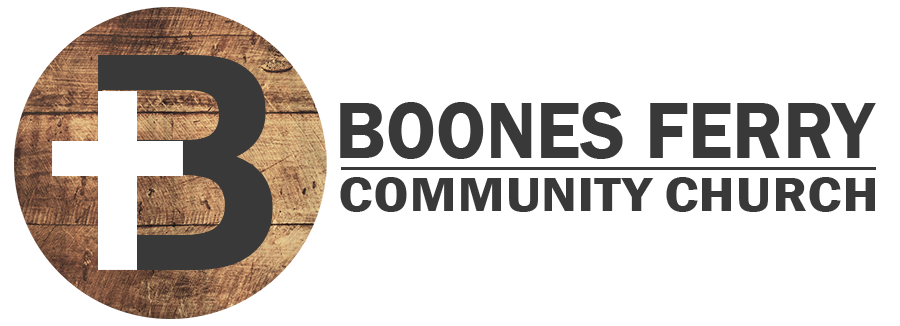 1. What did you learn from the sermon that impacted your life? 2. Read Eph. 5:18. How do you think Belshazzar's open hostility towards God was influenced by the drinking and the environment? What is the connection between drinking too much and false worship?  3. Why was Belshazzar so terrified that his body failed him? Was it just that supernatural events are frightening or is this deeper for him? Consider 1 John 4:18. 4. Why don't Christians have to face fear in relationship to God like Belshazzar did? How is the fear of the Lord different for Christians than Belshazzar's fear? What fears might you need to relinquish to the Lord? 5. How is the tone of Daniel's words to Belshazzar different than his words in similar situations to Nebuchadnezzar (Ex. Daniel 4:19-27)? What are the reasons Daniel gives for Belshazzar's condemnation? 6. How could it both comfort and convict us that God is weighing political leaders and all humans on the scales of justice? 7. If God weighed you on the scales of justice, would you ultimately be found wanting or not? Try to use scripture to explain your answer.  Prayer Focus: Let's pray that our hearts would rejoice that Jesus tips the scale for us. 